 エコロジーオンライン主催親子ソーラークッカー教室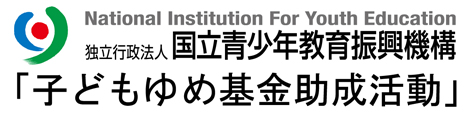 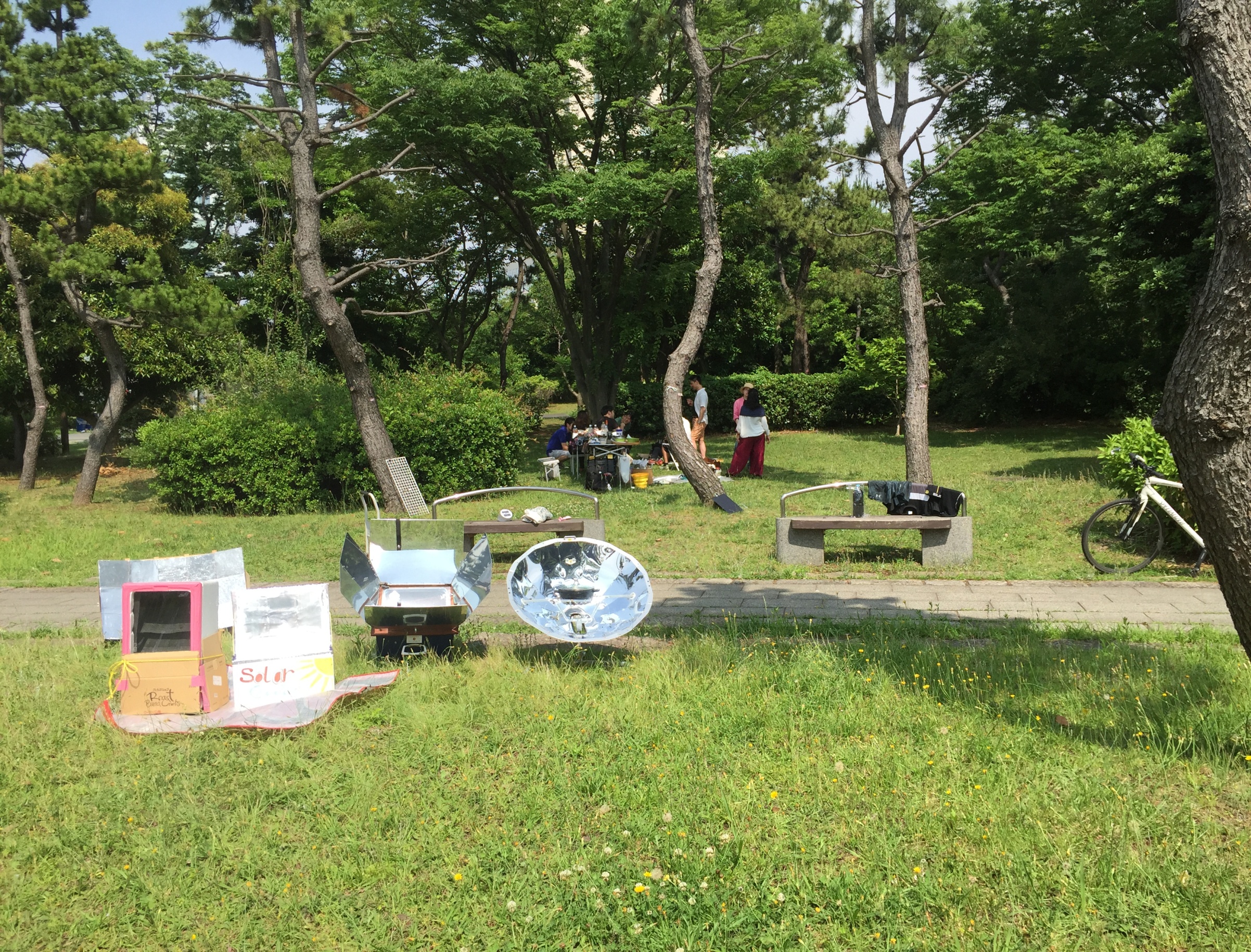 「ソーラークッカーで学ぼう・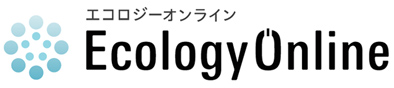 楽しもう！」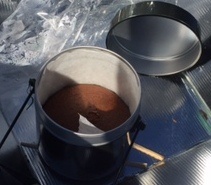 対　象：小学生・中学生または親子参加費：５００円　（お子様お一人の参加料です）定　員：11/1先着10名　　他２０名（お子様の人数です）（＊左：11/1の回　　中：11/3の回　　右：12/25の回の写真イメージです）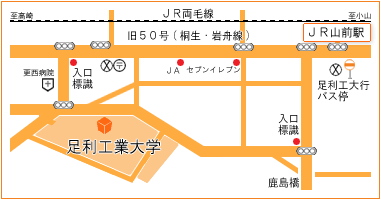 申込・問合先：〒327-0832　　栃木県佐野市植上町1331-6　　NPO法人エコロジーオンライン　担当：大和田申込方法：FAXまたはメール（下記ホームページよりこの用紙がダウンロードできます）　FAX：0283-27-7217　　 E-mail：info@eco-online.og　TEL：0283-23-9758　　URL：http://www.eco-online.org/＊お申し込みは各回開催の3日前までにお願いいたします。日程（予備日）テーマ内　容会　場（予備日会場）時　間11/1ソーラークッカーを作ろう発泡スチロールを使った箱型ソーラークッカーを作ります！足利工業大学総合研究ｾﾝﾀｰ10:00～12：3011/3(11/8)ソーラークッカーを体験しよう教材用クッカーを工作をしてホットドックとゆで卵を作ります！足利競馬場跡地（足利工大）10:00～12：3012/26（12/27）ソーラークッカーでおせちを作ろう（ソーラーランチを作ろう）いろいろなソーラークッカーでおせちやいろいろな料理体験です！　　　足利工業大学風と光の広場9:30～13：00＊作ったソーラークッカーはお持ち帰りいただけます。＊11/3の開催は「ソーラークッカー全国大会」・「アースデイinあしかが　との同時開催」です。＊会場住所：足利市大前町268-1　足利工業大学総合研究センター（11/3開催の会場はHPでご確認ください。）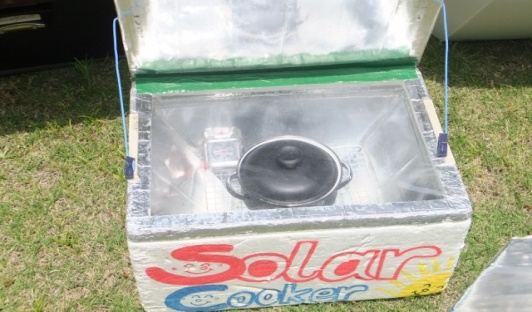 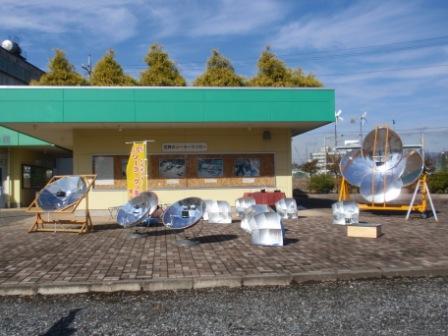 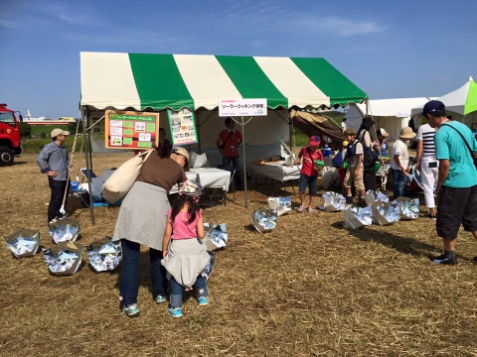 ＊作ったソーラークッカーはお持ち帰りいただけます。＊11/3の開催は「ソーラークッカー全国大会」・「アースデイinあしかが　との同時開催」です。＊会場住所：足利市大前町268-1　足利工業大学総合研究センター（11/3開催の会場はHPでご確認ください。）＊作ったソーラークッカーはお持ち帰りいただけます。＊11/3の開催は「ソーラークッカー全国大会」・「アースデイinあしかが　との同時開催」です。＊会場住所：足利市大前町268-1　足利工業大学総合研究センター（11/3開催の会場はHPでご確認ください。）＊作ったソーラークッカーはお持ち帰りいただけます。＊11/3の開催は「ソーラークッカー全国大会」・「アースデイinあしかが　との同時開催」です。＊会場住所：足利市大前町268-1　足利工業大学総合研究センター（11/3開催の会場はHPでご確認ください。）＊作ったソーラークッカーはお持ち帰りいただけます。＊11/3の開催は「ソーラークッカー全国大会」・「アースデイinあしかが　との同時開催」です。＊会場住所：足利市大前町268-1　足利工業大学総合研究センター（11/3開催の会場はHPでご確認ください。）保護者氏名連絡先電　話：電　話：電　話：電　話：電　話：電　話：電　話：電　話：希望する連絡方法に○希望する連絡方法に○電保護者氏名連絡先メール：メール：メール：メール：メール：メール：メール：メール：希望する連絡方法に○希望する連絡方法に○メ住所参加者①年齢希望日に○を記入希望日に○を記入11/111/312/26アレルギーの有無アレルギーの有無参加者②年齢希望日に○を記入希望日に○を記入11/111/312/26アレルギーの有無アレルギーの有無参加者③年齢希望日に○を記入希望日に○を記入11/111/312/26アレルギーの有無アレルギーの有無